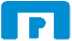 muthootBlue is BeliefPublic disclosure on liquidity risk (As on 31.12.2021)Funding Concentration based on significant counterparty (both deposits and borrowings)We are not accepting any Deposits.Top 20 large deposits (amount in Rs. crore and % of total deposits)We are not accepting any DepositsTop 10 borrowings (amount in Rs. crore and % of total borrowings)Funding Concentration based on significant instrument/productsStock Ratios:(a) Commercial papers as a % of total public funds, total liabilities, and total assets(b) Non-convertible debentures (original maturity of less than one year) as a % of total public funds, total liabilities, and total assets(c) Other short-term liabilities, if any as a % of total public funds, total liabilities, and total assetsInstitutional set-up for liquidity risk management – The Asset - Liability Committee (ALCO) constituted by the Board is responsible for ensuring proper liquidity risk management and adherence to the limits set by the regulator and the Board as well as for deciding the business strategy of the company (on the assets and liabilities sides) in line with the company’s budget and decided risk management objectives.            The following are the members of ALCO1. Managing Director:  Chairman 2. Executive Director Cum CFO 3. Chief Risk Officer 4. Sr. VP – Finance and Accounts 5. VP – Resource Planning 6. Head Internal Audit & Quality Assurance  The ALM Support Groups are responsible for analysing, monitoring and reporting the risk profiles to the ALCO. The company also prepare forecasts (simulations) showing the effects of various possible changes in market conditions related to the balance sheet and recommend the action needed to adhere to limits prescribed by the regulator as well as Company's internal limits with regard to liquidity risks.ALCO  meets once every month or as and when required and review the position of liquidity and other market risks. Breaches or critical issues are put up to the risk management committee of the board. Disclosure on Liquidity Coverage Ratio                                                                                Rs in CroreHQLA Consist of Cash and CA balances with Commercial Banks.Weighted Value are calculated at 115% of outflow and 75% of Inflow of unweighted value..Sr.No.Number of Significant CounterpartiesAmount (Rs. crore)% of Total deposits% of Total Liabilities119 nos  10374.00NA58.73%Sr.No.PartyAmount% of Total BorrowingsNilNilNilNilSr.No.PartyAmount (Rs. Crore)% of Total Borrowings1State Bank of India185810.52%2Punjab National Bank14238.06%3Union Bank of India13907.87%4Indian Bank10025.67%5Central Bank of India7444.21%6Canara Bank6033.41%7Bank of Baroda5803.28%8UCO Bank4752.69%9Indusind Bank384                2.17%10IDBI Bank2501.41%Sr. No.Name of the instrument/productAmount (Rs. crore)% of Total Liabilities1Working Capital Demand Loan6784              35.04%2Working Capital (Term) Loan386619.97%3Secured NCD4651 24.02%4Subordinated Debt198010.23%5Perpetual Debt Instrument3841.98%a)Total Public Funds2.07%b)Total Liabilities0.75%c)Total Assets0.64%a)Total Public Funds39,51%b)Total Liabilities14.32%c)Total Assets12.20%a)Total Public Funds152.74%b)Total Liabilities55.40%c)Total Assets47.18%LCR Disclosure LCR Disclosure December 31,2021 December 31,2021 December 31,2021 (RS IN CRORES)(RS IN CRORES)(RS IN CRORES)TOTAL UNWEIGHTED 1 VALUETOTAL WEIGHTED VALUETOTAL WEIGHTED VALUE(RS IN CRORES)(RS IN CRORES)(RS IN CRORES)TOTAL UNWEIGHTED 1 VALUETOTAL WEIGHTED VALUETOTAL WEIGHTED VALUE(RS IN CRORES)(RS IN CRORES)(RS IN CRORES)TOTAL UNWEIGHTED 1 VALUETOTAL WEIGHTED VALUETOTAL WEIGHTED VALUEHigh Quality Liquid Assets High Quality Liquid Assets High Quality Liquid Assets High Quality Liquid Assets High Quality Liquid Assets High Quality Liquid Assets High Quality Liquid Assets High Quality Liquid Assets High Quality Liquid Assets High Quality Liquid Assets High Quality Liquid Assets High Quality Liquid Assets I **Total High Quality Liquid Assets (HQLA) **Total High Quality Liquid Assets (HQLA) 1460.371460.371460.37Cash Outflows Cash Outflows Cash Outflows Cash Outflows Cash Outflows Cash Outflows 2Deposits (for deposit taking companies) Deposits (for deposit taking companies) NA  NA3Unsecured wholesale funding Unsecured wholesale funding 20.9424.0824.084Secured wholesale funding Secured wholesale funding 675.00776.25776.255Additional requirements, of which Additional requirements, of which - - - (i) Outflows related to derivative exposures and other collateral requirementsOutflows related to derivative exposures and other collateral requirementsNIL NIL NIL (ii) Outflows related to loss of funding on debt productsOutflows related to loss of funding on debt productsNIL NIL NIL (iii Credit and liquidity facilities Credit and liquidity facilities               49.52               56.95                56.95 ) Credit and liquidity facilities Credit and liquidity facilities               49.52               56.95                56.95 6Other contractual funding obligations Other contractual funding obligations 172.30198.14198.147Other contingent funding obligations Other contingent funding obligations NILNILNIL8TOTAL CASH OUTFLOWS TOTAL CASH OUTFLOWS 917.761055.421055.42Cash Inflows Cash Inflows Cash Inflows Cash Inflows Cash Inflows Cash Inflows 9Secured lending 746.02559.52559.5210Inflows from fully performing exposures Inflows from fully performing exposures 252.80189.60189.6011Other cash inflows Other cash inflows 1680.971625.821625.8212TOTAL CASH INFLOWS TOTAL CASH INFLOWS 2679.792374.942374.9413TOTALHQLA 1460.371460.3714TOTAL NET CASH OUTFLOWS (Weighted value of Total Cash Outflows - Minimum of (Weighted value of Total Cash Inflows, 75% of Weighted value of Total Cash Outflows)TOTAL NET CASH OUTFLOWS (Weighted value of Total Cash Outflows - Minimum of (Weighted value of Total Cash Inflows, 75% of Weighted value of Total Cash Outflows)263.85263.85TOTAL NET CASH OUTFLOWS (Weighted value of Total Cash Outflows - Minimum of (Weighted value of Total Cash Inflows, 75% of Weighted value of Total Cash Outflows)TOTAL NET CASH OUTFLOWS (Weighted value of Total Cash Outflows - Minimum of (Weighted value of Total Cash Inflows, 75% of Weighted value of Total Cash Outflows)263.85263.85TOTAL NET CASH OUTFLOWS (Weighted value of Total Cash Outflows - Minimum of (Weighted value of Total Cash Inflows, 75% of Weighted value of Total Cash Outflows)TOTAL NET CASH OUTFLOWS (Weighted value of Total Cash Outflows - Minimum of (Weighted value of Total Cash Inflows, 75% of Weighted value of Total Cash Outflows)263.85263.85TOTAL NET CASH OUTFLOWS (Weighted value of Total Cash Outflows - Minimum of (Weighted value of Total Cash Inflows, 75% of Weighted value of Total Cash Outflows)TOTAL NET CASH OUTFLOWS (Weighted value of Total Cash Outflows - Minimum of (Weighted value of Total Cash Inflows, 75% of Weighted value of Total Cash Outflows)263.85263.85TOTAL NET CASH OUTFLOWS (Weighted value of Total Cash Outflows - Minimum of (Weighted value of Total Cash Inflows, 75% of Weighted value of Total Cash Outflows)TOTAL NET CASH OUTFLOWS (Weighted value of Total Cash Outflows - Minimum of (Weighted value of Total Cash Inflows, 75% of Weighted value of Total Cash Outflows)263.85263.85TOTAL NET CASH OUTFLOWS (Weighted value of Total Cash Outflows - Minimum of (Weighted value of Total Cash Inflows, 75% of Weighted value of Total Cash Outflows)TOTAL NET CASH OUTFLOWS (Weighted value of Total Cash Outflows - Minimum of (Weighted value of Total Cash Inflows, 75% of Weighted value of Total Cash Outflows)263.85263.8515LIQUIDITY COVERAGE RATIO (%) LIQUIDITY COVERAGE RATIO (%) 553.48%553.48%